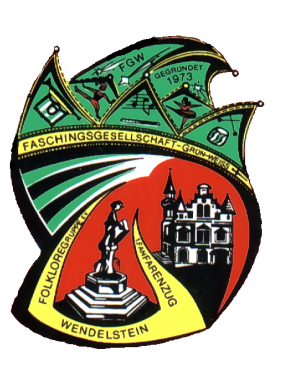 Wendelsteiner Kürbisfest am 22.10.2022 mit Kürbisschnitzen, Kostümverkauf und Kinderprogramm findet wieder stattEndlich ist es wieder soweit und wir können für Samstag, den 22.10.2022 zum Wendelsteiner Kürbisfest einladen. Ab 15:00 Uhr gibt es ein buntes Programm, bei schönem Wetter auf dem Freigelände des Radlerclubs und bei schlechtem Wetter verlegen wir das ganze einfach in die Halle.Für das Kürbisschnitzen werden wieder ausreichend Kürbisse vorhanden sein. Es ist eigentlich nur das Schnitzwerkzeug selbst mitzubringen und schon kann es losgehen. Am Ende der Veranstaltung wird wieder der schönste Kürbis prämiert. Dem Gewinnerkind winkt freier Eintritt mit seinen Freunden (max. 10 Kinder) zum Kinderfasching der Grün-Weißen.Auch für das leibliche Wohl ist gesorgt. Neben Kuchen oder Kürbissuppe gibt es Gegrilltes und natürlich auch Getränke. Zusätzlich können die Kids noch etwas Halloween-Deko basteln oder sich beim Kinderschminken in Feen, Hexen usw. verwandeln.Auch dieses Jahr haben wir wieder unseren Kostümfundus durchforstet und es stehen einige hochwertige Kostüme – für Kinder und Erwachsene – aus unseren letztjährigen Showtänzen zum Verkauf. Eine einmalige Gelegenheit also, an ausgefallene Kostüme zum kleinen Preis zu kommen.Wir, die Grün-Weißen, freuen uns auf einen kurzweiligen Nachmittag und auf Ihren Besuch!Für die Faschingsgesellschaft
Alexandra BratensteinWeitere Veranstaltungen unserer Jubiläumssession 2022/23in der Waldhalle, Erlenstr. 30, 90530 Wendelstein19.11.2022	Etzertla is Fasching - Dämmersitzung			Beginn: 19:11 Uhr27.01.2023	Gardetreffen						Beginn: 20:00 Uhr28.01.2023	Kinder-Karneval					Beginn: 13:30 Uhr29.01.2023	Prunksitzung am Nachmittag				Beginn: 14:11 Uhr16.02.2023	Ladies-Night						Beginn: 19:30 Uhr 17.02.2023	 Jubiläums-Kommers					 Beginn: noch offen18.02.2022	Gala-Prunksitzung					Beginn: 19:33 Uhr